Bike Committee Minutes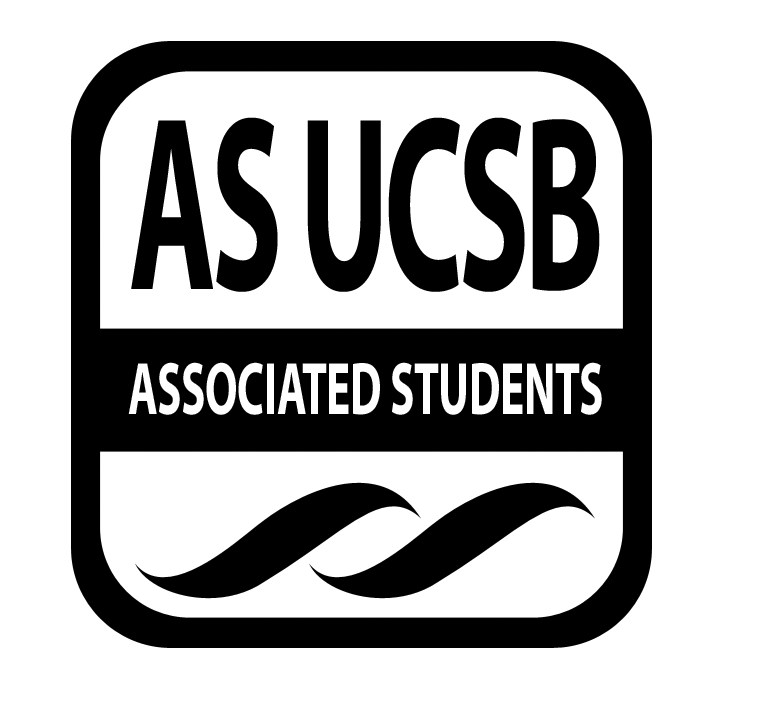 Associated Students Tue, 2019.03.12, Nati Conference RoomCALL TO ORDER at 3:34 PM by Annie, minutes recorded by Emily and AnnieATTENDANCEMOTION/SECOND: Annie/JackyMotion language: Motion to approve attendanceACTION: ConsentAdditional approval required: (Senate)PUBLIC FORUM(speaker name, organization)(speaker name, organization)COMMITTEE BUSINESSApproval of MinutesMOTION/SECOND: Annie/JackyMotion language: Motion to approve previous minutesACTION: ConsentAdditional approval required: (Senate)Approval of AgendaMOTION/SECOND:  Annie/EmilyMotion language: Motion to approve this week’s agendaACTION: ConsentAdditional approval required: (Senate)INDIVIDUAL REPORTSChairNothing to ReportVice ChairNothing to ReportAdministrative CoordinatorNothing to ReportProject CoordinatorNothing to ReportOutreach CoordinatorNAAdvisorNothing to ReportPROJECT UPDATES SRB Project UpdatesAnnie went to Operations meetingonly 2 people have been on the committee since beginninggoing with their plan ):programming beat out bike needsAnnie tried her hardestcompromise was to rerack thunderdome parkingApril 5th meeting - 12 Pm Conf 2541 (TENTATIVE YES FOR ALL MEMBERS TO GO)yay for solidarity!!!!we needa talk to Dennis email Dennis all of our questions, no AS rep on board eitheremail brooke about appointing AS repAsk Dennis how many bike parking spots SRB would need to meet the campus requirement? DISCUSSIONSouth Hall Bike ParkingSee if we can improve bike parkinglibrary needing parking that wasn’t installed See if Gary MacPhearson can talk to the Library about installing the bike parking lot that they promised **Revisit this and ask students to get involvedWant letters from multiple student organizations, the AS President, and student orgs aligned with Chicano Studies; have students endorse our letter or write their own Talk to Marisela and other faculty/lecturers who use this space Potentially see if CSOs can endorse it--Can ask Ethan or Skyler Give Sale PlanningReach out to places where we think we’ll be able to store stuff; send some emailsBike Abatement Updatesupdated proposal thoughts:another CSOcord grindertagsshouldn’t be a drastic change in the numbersTransportation Week Spring Quarter Week 3Part of the Cool Campus ChallengeIf we do a transportation-related activity we get bonus pointsPoints!!Get transportation savvy Working group on local transportation in Santa Barbara Short, 20 minute small group discussions/educational talksLETTER WRITING FOR SOUTH HALLS --talk to JemBike Lot InventoryNext quarter Bike Comm meetingsWeek 1 at 3:30pm, April 1Tentative be there or be squareBike Comm RecruitmentNEW BUSINESSMOTION/SECOND: Motion language: ACTION: CONSENTAdditional approval required: MOTION/SECOND: Motion language: ACTION: CONSENTAdditional approval required: ADJOURNMENT AT 4:12 PMNameNote:NameNote:Annie GolayChairPresent(vacant)Outreach CoordinatorNAJacky TangVice ChairPresentJason McDanielProject CoordinatorPresentEmily OrrAdministrative CoordinatorPresentSarah SiedschlagAdvisorPresentThomas EckmanGraduate RepresentativeAbsent